PROGRAM  PRÍMESTSKÉHO TÁBORA  SO  ŠPORTOVÝM  ZAMERANÍM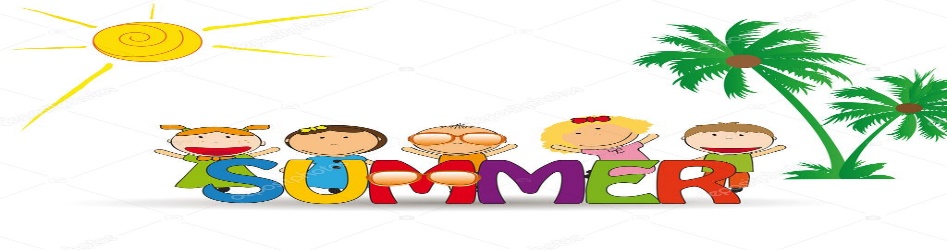                          8.-12. júl 2019        Pitný režim pondelok a piatok bude zabezpečený.Kontakt na vedúcich tábora:	Kamil Petrík 0905 786 442, Miroslava Petríková 0917 533 573, Vladimír Fritsch 0905 419 102DeňDoobeduObedPoobede Po8. 7.9.00 hod. – doniesť preukaz na vlak, kartu poistencazoznamka účastníkov táboraatletika a jej disciplínyzabezpečenýbasketbalové loptošeniebadminton, bowlinghokej streľba na bránku15.00 hod. Ut9. 7.Zraz: 7.25 –  železničná stanica GelnicaVýlet Vysoké TatrySánkarský trenažérzobrať so sebouPotulky po TatráchNávrat: 16.19 – železničná stanica GelnicaStr10. 7.Zraz: 7.25 – železničná stanica GelnicaCelodenný výlet KošiceZápasnícke hmaty a chvatyPizzav Steam Factory Horolezci, horolezkyne, horolezčatá...Inline korčuľovanieNávrat: 16.19 – železničná stanica GelnicaŠtv11. 7.Aquapark LipanyAutobusový zájazdOdchod autobusu: 8.30 hod - CVČzobrať so sebouKúpanie, plávanie, relaxNávrat: cca 16.00 hod. CVČPia12. 7. 9.00 hod.Tenis, stolný tenis, šípkyzabezpečenýZáverečná olympiádaKoniec tábora 14.00 hod.